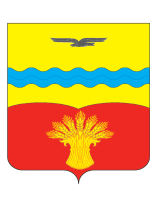 АДМИНИСТРАЦИЯ МУНИЦИПАЛЬНОГО ОБРАЗОВАНИЯ ПОДОЛЬСКИЙ СЕЛЬСОВЕТ КрасногвардейскОГО районА оренбургской ОБЛАСТИПОСТАНОВЛЕНИЕ20.10.2016                                                                                                    №  198-пс. ПодольскО  прогнозе  социально-экономического развития  муниципального образования Подольский сельсовет Красногвардейского района Оренбургской области  на 2017  год и на плановый  период 2018 и 2019 годовВ  соответствии с Федеральным законом от 06 октября 2003 года № 131 ФЗ « Об общих принципах организации  местного самоуправления в Российской Федерации»,   Налоговым кодексом Российской  Федерации,  Положением  о бюджетном процессе в муниципальном образования Подольский сельсовет: Утвердить прогноз социально-экономического развития     муниципального образования  Подольский сельсовет     Красногвардейского района Оренбургской области на 2017 год и на     плановый период  2018  и 2019 годов  согласно приложению.Установить, что настоящее постановление вступает в силу со дня его обнародования и подлежит размещению в сети «Интернет».Контроль за исполнением постановления возложить на специалиста 2 категории  Подольского сельсовета  Гейдебрехт А.С.Глава сельсовета                                                                                     К.П.ФранцРазослано: в дело, администрации района, финансовый отдел района, специалисту Кулаковой С.М.,  Гейдебрехт А.С.,  прокурору района,  для обнародования.